Лектор ( викладач(і))УКРАЇНСЬКИЙ ДЕРЖАВНИЙ УНІВЕРСИТЕТ НАУКИ І ТЕХНОЛОГІЙ УКРАЇНСЬКИЙ ДЕРЖАВНИЙ УНІВЕРСИТЕТ НАУКИ І ТЕХНОЛОГІЙ 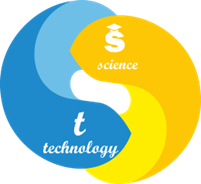 СИЛАБУС «Проектування ХТС та прогнозування якості продукції»Статус дисципліниОбов’язкова дисципліна професійної підготовкиКод та назва спеціальності 161 – хімічні технології та інженеріяНазва освітньої програмиХімічні технології палива та вогнетривівОсвітній ступіньмагістрОбсяг дисципліни (кредитів ЄКТС)Загальний обсяг дисципліни 150 год.Кредити – 5.Терміни вивчення дисципліни3 та 4 чверть першого курсу навчанняНазва кафедри, яка викладає дисципліну, абревіатурне позначенняМеталургійного палива та вогнетривів (МПВ)Мова викладанняУкраїнська, англійська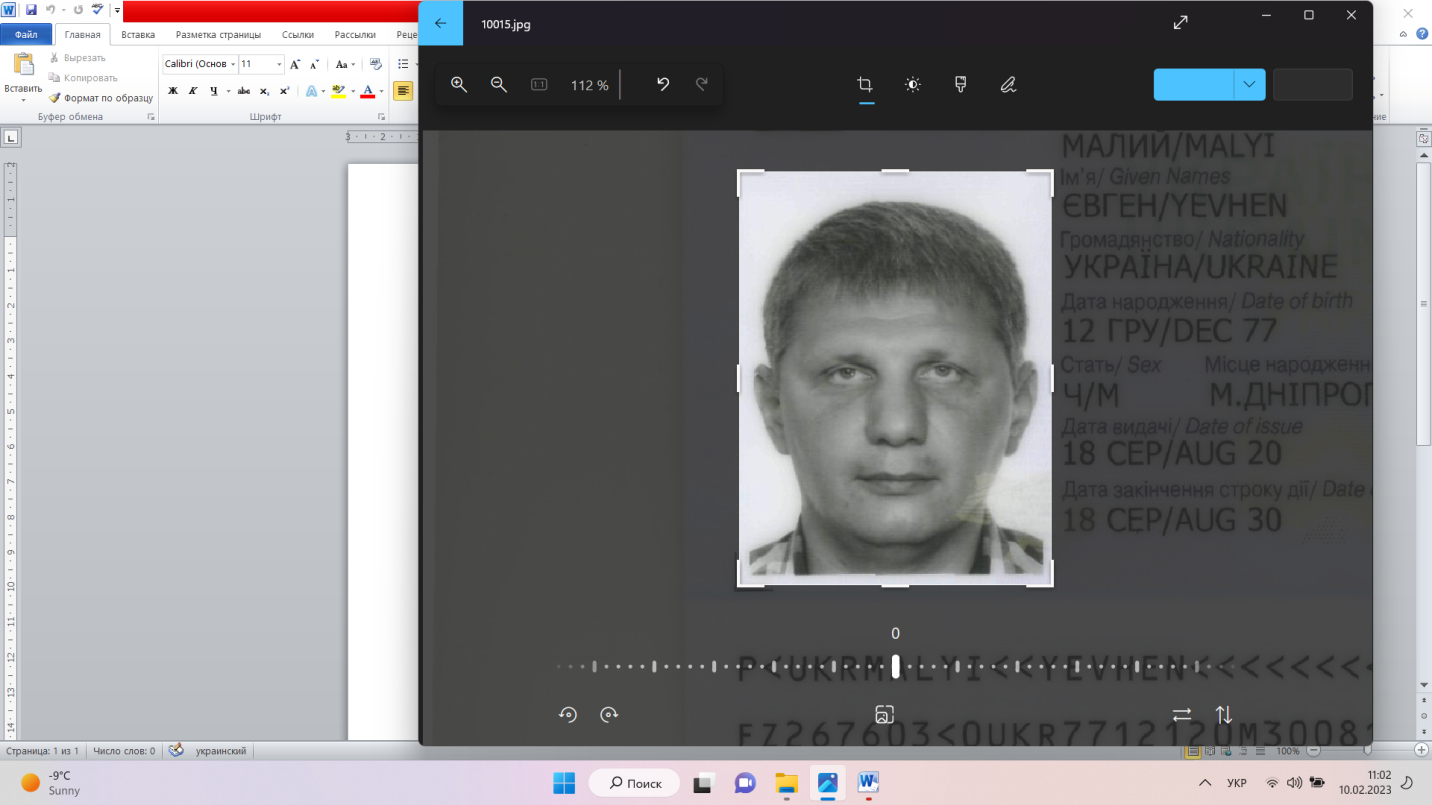 д.т.н., професорМалий Євген ІвановичЕ-mail e.i.malyi@ust.edu.uahttps://nmetau.edu.ua/ru/mdiv/i2010/p-2/e2131УДУНТ ІПБТ кім 325Передумови вивчення дисципліниПередумовами вивчення дисципліни є базові знання з хімії, фізики, процесів i апаратів хiмiчної промисловостіМета навчальної дисципліниОтримання знань необхідних для проектування ХТС та спрямованого корегування властивостей продуктів в хімічній технологіїОчікувані результати навчанняКритично осмислювати наукові концепції та сучасні теорії хімічних процесів та хімічної інженерії, застосовувати їх при проведенні наукових досліджень та створенні інновацій;  оцінювати технічні і економічні характеристики результатів наукових досліджень, технологій та обладнання хімічних виробництв; практичні навички до потреб установ хімічного виробництваЗміст дисципліниРозділи1. Підготовка сировинних матеріалів для виробництва металургійних коксів2. Проектування коксового виробництва3. Проектування цехів уловлювання хімічних продуктів4. Загальні відомості про якість продукції5. Курсова роботаКонтрольні заходи та критерії оцінюванняКонтрольний захід, екзамен  та курсова роботаПолітика викладанняНеобхідною умовою отримання позитивної оцінки з розділів 1 - 4 є написання екзамену, 5 є захист курсової роботи. Отримання незадовільної (нижчої за 4 бали) оцінки з розділу або її відсутність через відсутність здобувача на контрольному заході не створює підстав для недопущення здобувача до наступного контрольного заходу. Студент не допускається до семестрового контролю за відсутності позитивної оцінки (не нижче 4 балів) хоча б з одного із розділів.Підсумкова оцінка з навчальної дисципліни формуються як середнє арифметичне визначених за 12-бальною шкалою усіх 5-ти оцінок з розділів з округленням до найближчого цілого числа.Засоби навчанняНавчальний процес передбачає використання мультимедійного комплексу для проведення інтерактивних лекцій та спеціального обладнання для виконання лабораторних та практичних  робіт.Навчально-методичне забезпечення1. Чалый Е.Ф. Технология углеграфитовых материалов. - М.: Металлургиздат, 1965. - 304с.2. Химическая технология горючих ископаемых. Под ред. Макарова Г.Н. - М.: Химия, 1985. - 447с.3. Глущенко И.М. Химическая технология горючих ископаемых. - К.: Вища школа, 1985. - 447с.4. Шулепов С.В. Физика углеграфитовых материалов – М.: Металлургия. 1972. – 342 с.5.    Глущенко Н.М. Прогноз качества кокса. М.: Металлургия, 1976. – 220 с.6.    Аронов С.Г., Скляр М.Г., Тютюнников Ю.Б. Комплексная химико-технологическая переработка угля. К.: «Техника», 1968. - 262 с.7.   Скляр М.Г. Физико-химические основы спекания углей. М.: Металлургия, 19848.  Боженко Я.І., Гутта О.І. Управління якістю, основи стандартизація та сертифікація продукції. Львів: Афіша, 2001.